Publicado en Badajoz el 01/06/2018 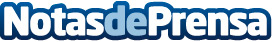 Goldenmac inaugura su nueva tienda Apple Premium Reseller en BadajozÉxito de público en la inauguración de la nueva tienda, la primera de GoldenMac en Extremadura Datos de contacto:Robert Sendra932 376 434Nota de prensa publicada en: https://www.notasdeprensa.es/goldenmac-inaugura-su-nueva-tienda-apple Categorias: Telecomunicaciones Extremadura Consumo http://www.notasdeprensa.es